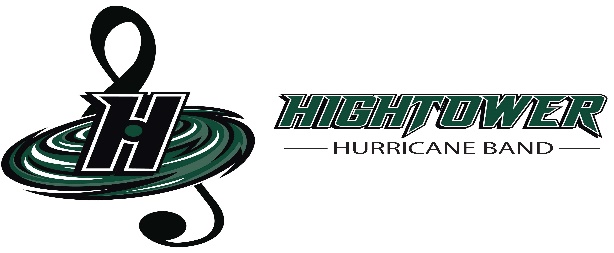 Hightower High School Band Booster Organization General Parent Meeting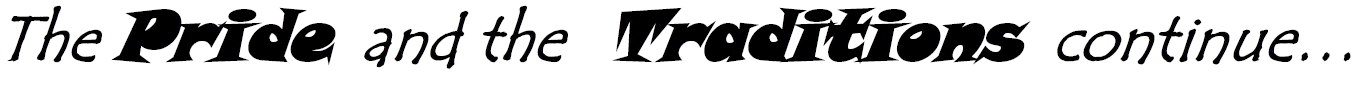 www.canenationband.comDecember 13, 2023Zoom MeetingEstablish Quorum, Call to Order:  6:33 pmSecretary’s Report:  Copies of meeting minutes were emailed to board.Treasurer’s Report:	Beginning Balance as of December 13, 2023: $14386.49 				Income:  $5783.85Expenses: $8327.34 ($1340.00 checks, $6987.34 debits/charges)				Ending Balance as of December 13, 2023: Amegy Band Balance as of December 13, 2023: President’s Report: In the absence of the President, the VP (Gena Tribble) conducted the meeting         - Review of Action Items:         - update Cane Nation Website (last updated November 2023 L. Bailey)         Fundraisers:                   Kroger (free rewards membership/community rewards)               - Still ongoing               - Information is provided on the Cane Nation Website                   http://www.canenationband.com/#/Fundraisers coming soon:Wreaths Across America December-canceled due to scheduling Fire Sale Items: Beanies $5Hats/Visors $5Green short sleeved shirts/Long Sleeved Black shirts/Black mesh shorts $5 (Dri-Fit merchandise from previous year)Green Half Time Team Shirts $10Green Mom/Dad Supporter shirts $10Towels $8 (not a fire sale item)Yard Signs $10 (not a fire sale item) Volunteers:Please fill out a background check:          https://www.fortbendisd.com/Page/133013For Football games a signup genius email will be sent out prior to the football game Signup Genius will also be utilized for other volunteer or chaperone opportunitiesParent Volunteer Committees for the 2023-2024 school year:(please consider signing up!)Fundraiser Committee-Committee Leader Ms. BaileySponsor/Donation Committee- Committee Leader Mrs. Gena TribblePit Crew/Prop Team Committee-Committee Leader Mr. CanoUniform CommitteeTailgating/Homecoming Committee-Committee Leader Mrs. SerpasBanquet Committee-Committee Leader Mrs. SerpasNomination Committee (in need of 2 parents not on the Booster)Meal CommitteeVolunteer Committee- Committee Leader Ms. Tricie BaileyUpcoming Events:Spring Break Trip 2024 (March 9-11) (Saturday-Monday) San Antonio TxIf your band student is interested on attending, please make sure you sign up on               the link provided below (however please check with Mr. Clift to see if spaces are still available or sign up is still available). Payment towards the Spring Break Trip will start on November 13th. The cost is $700. Payment will be broken up into three installments. This trip is optional but highly encouraged to attend!https://form.jotform.com/232913390757159Band BanquetDate: May 18th, 2024Location: Restoration City Life CenterTime: TBA laterTicket sales: TBA laterParent to Do List:Fill out registration JotForm for the 2023-2024 school yearDon’t forget to check out our website: http://www.canenationband.com/#/Please join charms:http://www.canenationband.com/uploads/1/2/5/4/125418143/charms_access.pdfPlease join the band app for yearly/daily communication from the Directors and Booster: Hey, join our 'Hightower Hurricane Band' group on BAND - The app for groups and communities! https://band.us/n/a1ab9fB5EeRcWPlease follow:We Are Hightower FB page@highowermarchingcanes-Band and Guard Instagram page@hightowercolorguard-Color Guard Instagram pageHandbook Signature page:https://form.jotform.com/232255291242147Student Accounts:    We are no longer using Charms for band/student accounts. Instead, we will be utilizing PayPal. Each student has their own link/QR code access to their PayPal account. On PayPal you will be able to visually see payments made and balances due. However, the $80 instrumental fee will still be paid utilizing Charms and Revtrak.  •  Other questions, business, and items to handleOther Officer Reports:Winter Guard floor arrived and looks great. It is also easier to move. The first contest will be at the end of January. The schedule will be input into Charms soon. Volunteer Brunch to be scheduled.Questions from the floor: Regarding the band trip bus – there might be enough space for parents to ride the bus. The more people we have sign up for the trip the less cost. Email Mr. Clift if you would like to attend. The cost for parents would be similar to the cost for the students. Sponsor/Donation:KrogerRaising Cane AcademyFort Bend Construction Landscape and Grounds   Color Guard donation  HEB             Committee Reports:Directors Report: The band will now go to Sea World instead of Natural Bridge Caverns for the trip. Winter Guard rehearsal tomorrow and SaturdayProps will be discussed with Mr. MartinezWinter guard, musical, and solo & ensemble will all fall in the same week (Mid-February)Students in symphonic band received their music, honors will get theirs this week or the first week back to school.Keep practicing over the break!Grades are inBig thank you to Mia and Ms. Gena for decorating the Christmas tree in the band hall.Chimi had a great performance at Region Band.Band fees affected exemptions this semester, so if you have any questions please contact Mr. Clift.We had a great fall semester.Matt M. (Music Arranger) would like to write our music for free. The money saved will go towards the development of the students.Trailers were approved at the last school board meetingDesign will start at the beginning of the year. Delivery should be in the summer.Upcoming Dates:Christmas Break 12/18/23-1/3/24Items for Next MeetingWinter Guard ScheduleAdjournment: 6:51pm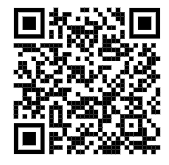 Criminal History Application Link Forward Approval Email to canenationband@gmail.com 